Block Notes n. 2, gennaio 2021Dipartimento Welfare e nuovi diritti della Cgil Lombardia A cura di M. Vangi, L. Finazzi, V. Segato, M. Vespa In questo numeroDalle Agenzie di stampa regionali: Terapie intensive: nessun ‘documento riservato’ su gestione posti lettoSanità, autocertificazioni esenzioni pagamento ticket valide fino al 31/3Covid, Moratti: ministro Speranza pretendeva dicessimo errore era nostroCovid, pronto accordo con farmacie lombarde per somministrazione vaccini Vaccini anticovid, intesa con medici medicina generale su somministrazioni Vaccino anti covid, l’aggiornamento quotidiano delle dosi somministrate Fuori Gallera, dentro Moratti. Fontana commissariato. Salvini rifà la giunta regionale E il vaccino antinfluenzale? Un flop accertato Moratti, un pessimo inizio. Il Pd rimarca l’assenza del nuovo assessore in commissione Clamoroso, una settimana in zona rossa per errore Per Moratti la salute è una questione di Pil Uno spreco da 10 milioni di euro. Flop della campagna vaccinale antiinfluenzaleDa rossi a gialli, ma la vergogna resta. Non uno, ma 54 errori nei dati lombardiLombardia socialeDalle Agenzie di stampa nazionali: Iss su vaccinazioni: priorità a regioni con più abitanti sopra 80 anni Istituto superiore di sanità: aumenta rischio epidemia non controllataEmergenza Covid-19: utilizzo e contabilità dei test rapidi antigenici Pandemia: diminuisce rischio di epidemia incontrollata e non gestibilePiano Pandemico influenzale: accordo Stato-Regioni Vaccini: tra mancata consegna, contestazioni, autarchia e ritorno alla normalitàLa campagna vaccinale Liberi di non vaccinarsi, ma non a rischio degli altriAnziani non autosufficienti: vittime ignorate dalla politicaAl piano vaccini servono competenze e collaborazioneMedici e infermieri: una bussola per calcolare il vero fabbisognoCovid-19: numeri senza spiegazioneDepressione da lockdown: come curarlaEpiCentroDalle Agenzie di stampa regionaliDa “Lombardia Notizie online”, Agenzia di stampa della Regione Lombardia Notizie Online del 14 Gennaio 2021Terapie intensive: nessun ‘documento riservato’ su gestione ‘posti letto’In relazione all’articolo pubblicato il 14 gennaio dal Corriere della Sera (intitolato ‘Rianimazioni, ‘preparatevi a riattivare 500 posti letto in 48 ore’: la lettera alla Regione Lombardia’), il Coordinamento delle Terapie Intensive di Regione Lombardia smentisce di avere inviato alla Regione una lettera con cui chiede di “attendere e non occupare letti di terapia intensiva per altre attività sanitarie non-Covid”. Non esiste alcun ‘documento riservato’ inviato dal Coordinamento ai vertici regionali. Leggi tutto. Notizie Online del 20 Gennaio 2021Sanità, autocertificazioni esenzioni pagamento ticket valide fino al 31/3La scadenza delle autocertificazioni per le esenzioni per reddito e patologia dal ticket sanitario è prorogata al prossimo 31 marzo. Questo è quanto prevede una delibera approvata dalla Giunta regionale per agevolare le procedure necessarie rispettando le regole anti-Covid. Riducendo, quindi, l’accesso dei cittadini agli sportelli di scelta e revoca e all’accesso a prestazioni specialistiche per certificazione dell’esenzione. Da ATS procedure rinnovo automatico per malattie croniche e invalidanti. La stessa delibera incarica le Agenzie per la Tutela della Salute (ATS) ad attuare le procedure di rinnovo automatico delle esenzioni dal ticket per malattie croniche e invalidanti che dovranno essere processate entro il 31 marzo e poi con cadenza almeno semestrale. Allo stesso tempo, è onere del cittadino che non avesse più diritto all’esenzione stessa provvedere all’eventuale cancellazione.Notizie Online del 23 Gennaio 2021Covid, Moratti: ministro Speranza pretendeva dicessimo errore era nostro“Mi sono insediata da una decina di giorni e come mia abitudine ho studiato i dati e li ho approfonditi, accorgendomi sin da subito che c’erano elementi non coerenti. Dati che erano relativi al numero di contagi per 100.000 abitanti che risultavano al di sotto della media nazionale così come i dati relativi all’ospedalizzazione. Perciò mi è risultato chiaro che fosse necessario avviare un nuovo confronto con il Ministero”. Lo ha detto il vicepresidente regionale e assessore al Welfare, Letizia Moratti, nella conferenza stampa sul ritorno in zona arancione di Regione Lombardia per il contenimento del Covid. Leggi tutto.Notizie Online del 25 Gennaio 2021Covid, pronto accordo con farmacie lombarde per somministrazione vaccini. Vicepresidente Moratti: sono in prima linea per il contrasto della pandemiaLa Giunta della Regione Lombardia, su proposta del vicepresidente e assessore al Welfare, Letizia Moratti, ha approvato un accordo con Federfarma Lombardia, Assofarm/Conservizi Lombardia e Federazione Regionale Ordini dei Farmacisti che disciplina le modalità di partecipazione delle farmacie lombarde alla campagna di somministrazione dei vaccini per l’anno 2021 e prevede l’impegno, da parte delle farmacie, a partecipare in via sperimentale alla chiusura della campagna antinfluenzale 2020-2021. Leggi tutto. Vaccini anticovid, intesa con medici medicina generale su somministrazioni. La pre-intesa prevede fino 1,5 milioni per incrementare ore di presenza in studio. Vicepresidente Moratti: coinvolgimento importante in termini di sensibilizzazione e sostegno agli assistitiLa Giunta della Regione Lombardia, su proposta del vicepresidente e assessore al Welfare, Letizia Moratti, ha approvato una pre-intesa sull’accordo integrativo con i medici di medicina generale (Mmg) affinché partecipino alla campagna per la somministrazione dei vaccini anticovid. Per questa ‘operazione’ è previsto un importo fino a 1.422.000 euro, di cui 24.000 euro specificamente destinati alle attività di somministrazione negli studi dei medici o in sedi esterne. Leggi tutto. Notizie Online del 30 gennaio 2021Vaccino anti covid, l’aggiornamento quotidiano delle dosi somministrate. I dati del 29/30 gennaio, il totale delle somministrazioni sale a 278.932Nelle strutture sanitarie della Lombardia, venerdì 29 gennaio e nelle prima parte della di sabato 30, sono state effettuate 23.379 vaccinazioni anti covid. Il dato complessivo sale quindi a 278.932 somministrazioni dall’inizio della campagna. Leggi tutto. Da “Settegiorni PD”, news letter del gruppo PD in Consiglio regionale Dalla newsletter n. 536 dell’8 gennaio 2021Fuori Gallera, dentro Moratti. Fontana commissariato. Salvini rifà la giunta regionale e sostituisce l’assessore che con il presidente ha gestito, male, la pandemiaLa proverbiale goccia di troppo è stata un’intervista rilasciata alla Stampa con cui l’assessore Gallera provava a giustificare l’ingiustificabile ritardo della Lombardia nelle vaccinazioni anti Covid. I medici erano in vacanza e non li si voleva disturbare, ha detto l’ormai ex assessore. La Lega ne ha chiesto la testa, dopo averlo salvato ben due volte nei mesi scorsi dalle mozioni di sfiducia dell’opposizione e lo stesso Salvini, con Berlusconi, ha ridefinito la squadra. Alla sanità arriva Letizia Moratti e la componente leghista viene fortemente rimaneggiata nei nomi e nelle deleghe. Lo chiamano rilancio, ma con un presidente sotto tutela e sconfessato da Salvini, che rilancio ci potrebbe mai essere? Leggi tutto. E il vaccino antinfluenzale? Un flop accertato. I dati di effettiva erogazione non lasciano dubbi sul fallimento della campagna di Regione LombardiaVaccinato solo il 15,5% degli assistiti lombardi, poco più di un milione e mezzo su oltre 10 milioni. Numeri che parlano chiaro e che certificano il fallimento della campagna antinfluenzale di Regione Lombardia. Se si vanno a vedere i dati delle singole fasce, poi, il flop è ancora più lampante, considerate anche le raccomandazioni del Ministero della Salute che per le categorie cosiddette target, ovvero i bambini fino a 6 anni e gli over 60, aveva indicato l’obiettivo di copertura ottimale del 95%, con un minimo del 75%. Leggi tutto. Dalla newsletter n. 537 del 15 gennaio 2021Moratti, un pessimo inizio. Il Pd rimarca l’assenza del nuovo assessore in commissione Sanità, dove si è parlato di piano vaccinale e riforma della leggeL’assessore Moratti non ha partecipato alla presentazione del documento sulla riforma della legge sulla sanità e del piano vaccinale, mercoledì, in commissione Sanità. Per il Pd si tratta di un pessimo inizio: dovrebbe essere dovere dell’assessore relazionare su due temi così cruciali per la Lombardia, quali le linee del piano vaccinale e le direttive per la riforma su cui ancora non si evidenzia alcuna idea chiara, né un percorso condiviso. Leggi tutto. Dalla newsletter n. 538 del 22 gennaio 2021Clamoroso, una settimana in zona rossa per errore. La Regione rettifica i dati inviati all’ISS e ritorniamo in arancioneLa Lombardia si appresta a tornare in zona arancione dopo una settimana in zona rossa. L’Istituto Superiore di Sanità ha confermato che con i nuovi dati forniti dalla Regione Lombardia, che correggono quelli inviati una settimana fa, l’indice RT viene ricalcolato e la nostra regione può tornare a misure intermedie già da domenica. Il fatto grave è che non si tratta di dati nuovi, ma di una rettifica. In altre parole, se la Regione avesse comunicato i dati corretti una settimana fa, la Lombardia non sarebbe entrata in zona rossa. Leggi tutto. Per Moratti la salute è una questione di Pil. Scivolone della vicepresidente sul vaccino anticovidIl vaccino anticovid è l’arma che abbiamo per uscire, tutti insieme, dalla pandemia. Ha destato notevole sensazione in settimana l’uscita della vicepresidente Moratti che, in un incontro conoscitivo con i capigruppo del consiglio regionale, ha indicato quattro criteri in base ai quali la Lombardia avrebbe chiesto al commissario straordinario Arcuri di avere una via preferenziale. Diversi i criteri suggeriti che, di fatto, componevano l’identikit della Lombardia e, tra questi, la maggior capacità di produrre PIL. La proposta è stata confermata anche da altri esponenti della maggioranza, leghisti in primis, salvo poi essere scomparsa dalla lettera ufficiale inviata ad Arcuri. Lo pensano davvero, ma non se la sono sentita di farsela bocciare. Leggi tutto. Dalla newsletter n. 539 del 29 gennaio 2021Uno spreco da 10 milioni di euro. I numeri accertano il flop annunciato della campagna antinfluenzale di Regione Lombardia: inutilizzate più di 900mila dosiI dati aggiornati al 15 gennaio scorso, anche se la campagna doveva concludersi alla fine di dicembre, non lasciano dubbi: sono più di 900mila le dosi non utilizzate per le vaccinazioni antinfluenzali della campagna 2020/2021 e rimaste nei magazzini delle Ats lombarde, per un valore di circa 10 milioni di euro. Uno spreco inutile e, ancora una volta, diversi obiettivi falliti. Leggi. Da rossi a gialli, ma la vergogna resta. Non uno, ma 54 errori nei dati lombardi: è vero caosDopo una settimana di contenzioso anche l’Istituto Superiore di Sanità ha perso la pazienza e ha comunicato che le mancanze nei dati sui contagi segnalate alla Regione Lombardia per una verifica da ottobre a oggi sono state cinquantaquattro. L’ultima è stata quella più rilevante, perché ha fatto scattare indebitamente la zona rossa e la chiusura di scuole superiori e tante attività. Ma prima? Se lo chiedono anche i sindaci, che avevano denunciato incongruenze nei dati forniti loro dalla Regione e che sono tornati a chiedere alla stessa Regione di fare piena chiarezza. Ma Fontana e Moratti fanno muro e negano l’evidenza. Così non si va da nessuna parte. Leggi tutto. Da “Lombardia sociale” Dalla Newsletter 1/2021, del 20 gennaio 2021Riforma. La valutazione della LR 23/2015 da parte del Ministero della Salute. Quali messaggi per il welfare sociale lombardo?Disabilità. Riaffermare il valore sociale della cura delle persone più fragili in tempo Covid. Riflessioni dall’esperienza di una RSD per ripensare i servizi nella complessità della situazione attualeAnziani. Quali sono gli insegnamenti che i servizi sociosanitari possono trarre dalla fase 1 dell’emergenza? Il vissuto di una RSA della provincia di MilanoPresa in carico. Potenziare il territorio considerando anche il sociale: riflessioni sulla revisione della medicina di territorioNon autosufficienza. Avanti con Misura B1, B2 e PRO.VI: i principali contenuti del Programma operativo lombardo per il 2021 a favore delle persone con grave e gravissima disabilità che vivono al domicilioEmergenza Covid-19. Definita la nuova misura regionale a sostegno delle famiglie colpite dalla crisi, in continuità con le misure precedenti, nonostante le criticità attuative di questi mesiDalle Agenzie di stampa nazionaliDalla “Conferenza delle Regioni”: www.regioni.it/newsletter Da Regioni.it n. 3979 del 12 gennaio 2021Iss su vaccinazioni: priorità a regioni con più abitanti sopra 80 anni. Istituto superiore di sanità: prime 47mila dosi vaccino ModernaL’Istituto Superiore di Sanità rende noto che sono arrivate oggi nella loro sede le prime 47mila dosi del vaccino contro il Sars-Cov-2 prodotto dall’azienda Moderna destinate all’Italia. I vaccini sono stati stoccati presso l’Istituto e nei prossimi giorni verranno distribuiti alle Regioni, con i mezzi messi a disposizione da Poste Italiane - dando priorità a quelle con un maggior numero di abitanti sopra gli 80 anni. Leggi tutto Da Regioni.it n. 3982 del 15 gennaio 2021 Istituto superiore di sanità: aumenta rischio epidemia non controllataL’Istituto superiore di sanità divide a metà le regioni nell’attuale rischio epidemiologico: in alto e moderato. Ma la notizia più preoccupante è che aumenta nel nostro Paese il rischio di ‘epidemia non controllata’, ‘peggiora’ la situazione generale, mentre l’Rt nazionale, in aumento ormai da 5 settimana, torna a quota 1.09. Leggi tutto. Da Regioni.it n. 3983 del 18 gennaio 2021 Documento della Conferenza delle Regioni del 17 novembre. Emergenza Covid-19: utilizzo e contabilità dei test rapidi antigenici. L’8/1 il ministero della Salute ha emanato una circolareDal 15 gennaio nei report settimanali diffusi dal ministero della Salute si contano anche i test antigenici rapidi, segno che evidente le sollecitazioni della Conferenza delle Regioni (contenute già in un documento del 17 novembre) avevano ragion d’essere. Leggi l’articolo. Da Regioni.it n. 3989 del 22 gennaio 2021 Pandemia: diminuisce rischio di epidemia incontrollata e non gestibileNelle anticipazioni sul monitoraggio settimanale della pandemia, dell’Istituto superiore di sanità- ministero Salute, si osserva una “diminuzione del rischio di una epidemia non controllata e non gestibile nel Paese dovuta principalmente ad una diminuzione della probabilità di trasmissione di SARS-CoV-2 ma in un contesto in cui l’impatto sui servizi assistenziali rimane alto nella maggior parte delle Regioni”. Nel periodo 30 dicembre 2020 - 12 gennaio 2021, l’indice di trasmissibilità Rt medio calcolato sui casi sintomatici è stato pari a 0,97 (range 0,85-1,11), in diminuzione dopo cinque settimane di crescita. Leggi tutto. Da Regioni.it n. 3991 del 26 gennaio 2021 Piano Pandemico influenzale: accordo Stato-Regioni, “testo migliorato grazie al contributo delle Regioni”. La Conferenza Stato Regioni del 25 gennaio, convocata in seduta straordinaria, e presieduta dal Ministro per gli Affari Regionali e le Autonomie, Francesco Boccia, ha approvato l’intesa sul Piano strategico - operativo nazionale di preparazione e risposta a una pandemia influenzale (PanFlu 2021 - 2023). Leggi tutto. Da Regioni.it n. 3992 del 27 gennaio 2021Vaccini: tra mancata consegna, contestazioni, autarchia e ritorno alla normalitàSul fronte vaccini la situazione resta ingarbugliata. L’Unione europea contesta l’azienda AstraZeneca e chiede il rispetto del contratto vaccini e quindi lo svincolo dalla clausola di segretezza per la pubblicazione del contratto con l’Ue, che contesta la produzione delle dosi nel solo Belgio. Il ministro della salute, Roberto Speranza, ribadisce che “lo Stato italiano entra con capitale pubblico in ReiThera, l’azienda di Castel Romano che sta sviluppando il vaccino antiCovid. E’ una scelta giusta e importante. Da questa crisi dobbiamo uscire più forti per garantire la salute delle persone oggi e domani”. Milioni di dosi del vaccino dell’azienda Reithera potranno essere somministrate da settembre. Leggi tutto. Da “Salute internazionale.info”Dalla newsletter n.1/2021La campagna vaccinale. Di Marco Geddes e Gavino MacioccoL’obiettivo è erogare due milioni di dosi di vaccino la settimana. Serve per questo un’organizzazione territoriale efficiente, in grado di garantire a) coinvolgimento della popolazione, b) proattività, c) universalità e d) equità. Leggi l’articolo. Da “Lavoce.info” Dalla newsletter del 5.1.2021 Liberi di non vaccinarsi, ma non a rischio degli altri. Di Pietro IchinoAnche senza emanare una legge ad hoc, opportuna ma non indispensabile, possono essere i rapporti contrattuali a sostenere la diffusione della copertura vaccinale. Perché il contratto può prevedere questa misura di protezione, là dove essa sia praticabile. Leggi l’articolo. Dalla newsletter dell’8.1.2021 Anziani non autosufficienti: vittime ignorate dalla politica. Di Cristiano GoriAgli anziani non autosufficienti non è bastato essere la fascia di popolazione più colpita dal Covid-19 per superare lo storico disinteresse della politica nei loro confronti. La legge di bilancio è infatti un passo indietro rispetto al decreto Rilancio. Leggi l’articolo. Al piano vaccini servono competenze e collaborazioneLa strategia Ue ha assicurato a tutti gli stati membri la disponibilità del vaccino contro il Covid-19. Ma la somministrazione richiede capacità organizzative coordinate, a livello nazionale e regionale, tra cui un procurement sanitario più efficace. Leggi l’articolo. Medici e infermieri: una bussola per calcolare il vero fabbisognoL’emergenza Covid-19 ha rilanciato il tema del fabbisogno di personale nel Ssn. Ma quante assunzioni sono necessarie, con quali specializzazioni e in quali zone del paese? Occorre definire una metodologia che dia risposte standard a queste domande. Leggi l’articolo. Dalla newsletter del 12.1.2021 Covid-19: numeri senza spiegazionePerché mortalità e letalità da Covid sono così alte in Italia? L’elevata età media non spiega da sola il primato. E perché in altri paesi europei prima e seconda ondata hanno dato esiti tanto diversi? I cittadini hanno diritto a capirne le ragioni. Leggi l’articolo. Dalla newsletter del 19.1.2021Depressione da lockdown: come curarlaLa pandemia e le conseguenti misure di lockdown hanno avuto ripercussioni significative a livello personale, sociale ed economico. Ne ha risentito anche la salute mentale della popolazione. Con l’Italia primo paese europeo ad affrontare la questione. Leggi l’articolo. Da “EpiCentro” il portale dell’epidemiologia per la sanità pubblica a cura del Centro nazionale per la prevenzione delle malattie e la promozione della salute dell’Istituto superiore di sanità: www.epicentro.iss.it Le novità sul numero 834 del 7.1.2021Vaccini e vaccinazioniUna nuova sezione di EpiCentro fa il punto sui vaccini contro il COVID-19 analizzando, alla luce delle evidenze disponibili, le diverse tipologie e i processi di sviluppo, valutazione e approvazione. Alcune pagine presentano le caratteristiche specifiche del vaccino Comirnaty (BNT162b2) della Pfizer-BioNTec, del mRNA-1273 (sviluppato da Moderna) e del vaccino ChAdOx1 nCoV-19 (sviluppato da Università di Oxford e AstraZeneca). Vi è infine una panoramica sul Piano nazionale per la vaccinazione anti COVID-19.Le novità sul numero 835 del 14.1.2021Vaccini e vaccinazioni Un approfondimento sui vaccini in gravidanza e allattamento.Uso degli antibiotici in Italia, i dati 2019Dal Rapporto Nazionale OsMed sull’uso degli antibiotici nel nostro Paese durante il 2019, pubblicato nel dicembre 2020 dall’AIFA, emerge che il consumo è rimasto stabile rispetto al 2018 anche se l’Italia continua ad essere tra i Paesi con un livello superiore alla media europea. Leggi l’approfondimento a cura di Roberto Da Cas (ISS).Decennio dell’invecchiamento in buona saluteLe Nazioni Unite hanno proclamato il 2021-2030 come il Decennio dell’invecchiamento in buona salute (Decade of Healthy Ageing), con l’OMS alla guida delle azioni internazionali volte a migliorare la vita delle persone anziane, delle loro famiglie e delle comunità. Per l’occasione sul sito dell’OMS è stata pubblicata una sezione dedicata al Decennio dell’invecchiamento in buona salute dove è possibile trovare informazioni su come essere coinvolti e notizie e aggiornamenti sul tema.Le novità sul numero 836 del 21.1.2021COVID-19: il ruolo dei consultoriUn articolo pubblicato su Epidemiologia&Prevenzione descrive le attività dei Consultori Familiari (CF) durante la pandemia di COVID-19. Lo studio, basato su una precedente indagine che ha fotografato l’operatività dei CF nazionali, presenta una selezione di alcune esperienze relative alle attività strategiche dei CF realizzate da marzo a giugno 2020 in 8 aziende sanitarie di diverse Regioni italianeLe novità sul numero 837 del 28.1.2021Ricoveri ospedalieri, il rapporto SDO 2019Il rapporto annuale sull’attività di ricovero ospedaliero relativo al 2019, pubblicato dal ministero della Salute, mostra che il livello di completezza raggiunto dalla rilevazione delle attività di ricovero è pari a 99% per tutte le strutture ospedaliere italiane. Rispetto al 2018 migliora la qualità della compilazione, con una riduzione della percentuale di errore pari a oltre 5 punti percentuali. Leggi l’approfondimento a cura di Valerio Manno e Giada Minelli (ISS). Per suggerimenti, notizie, ecc… scriveteci. Il nostro indirizzo è: blocknotes@lomb.cgil.it/ Questo numero di Block Notes è pubblicato sul nostro sito al seguente LinkTutti i numeri arretrati di Block Notes sono disponibili sul sito della CGIL Lombardia al seguente Link.CI TROVI ANCHE SU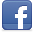 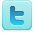 